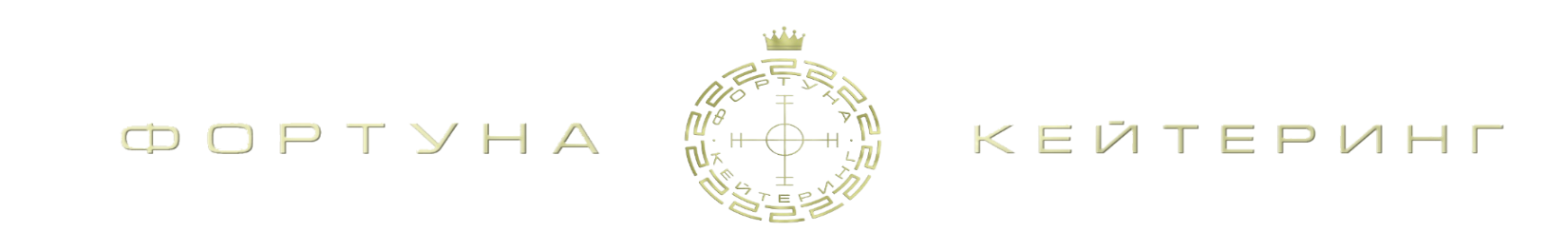 САЛАТЫ           100гр             Салат из сельдерея с редькой, морковью и яблоком           100гр             Салат «Овощная тройка»ПЕРВЫЕ БЛЮДА          250гр             Суп рыбный          250гр           Бульон с вермишельюВТОРЫЕ БЛЮДА           100гр            Котлета «Полтавская» с чесноком      75/75гр          Свинина тушеная в горчичном соусеГАРНИРЫ            150гр           Греча отварная            150гр            Макароны отварныеНАПИТКИ          200гр             Морс из черной смородины             1шт          Чай «Гринфилд» в ассортименте              Хлеб 2 кусочкаПРИЯТНОГО АППЕТИТА!